Анализ работы городской Базовой площадкимуниципального автономного общеобразовательного учреждения  «Основная общеобразовательная школа №3»  города Сосновоборска«Внедрение здоровьесберегающих технологий в образовательный процесс»за 2016-2017 учебный годОхрана здоровья -  приоритетное направление развития образовательной системы Российской Федерации, Президентской инициативы «Наша новая школа», приоритетное направление деятельности всего общества, так как лишь здоровые дети в состоянии должным образом усваивать полученные знания и в будущем способны заниматься производительно полезным трудом. Наша школа реализует образовательную программу «Школа Здоровья» с 2003 года,  берет за основу своей работы модель системной комплексной работы по сохранению и укреплению здоровья и трансформирует ее в соответствии с актуальными целями и задачами, стоящими перед образовательным  учреждением. В 2009  году учреждение  вступило в региональный проект «Школа – территория здоровья», накоплен большой опыт работы в этом направлении, сформирована модель здоровьеформирующего образовательного пространства. С ноября 2009 года Управлением образования администрации города Сосновоборска школе присвоен статус Городской Базовой площадки по направлению «Внедрение здоровьесберегающих технологий в образовательный процесс».В 2016-2017 учебном году была продолжена  работа  городской Базовой площадки МАОУ ООШ №3 по теме: «Внедрение здоровьесберегающих технологий  в образовательный процесс». Основным направлением работы ГБП является обновление содержания и форм оздоровительной работы в образовательных учреждениях г. Сосновоборска, привлечение внимания педагогической общественности и родителей к вопросам сохранения и укрепления здоровья обучающихся, воспитанников. Цель - повышение  уровня компетентности педагогических работников дошкольного и общего образования города в вопросах сохранения и укрепления здоровья обучающихся, воспитанников  путём внедрения здоровьесберегающих технологий в образовательный процесс.Задачи:-  создавать условия для обобщения и представления  опыта деятельности  педагогов  города по сохранению и укреплению здоровья обучающихся, воспитанников, в том числе с ОВЗ через проведение открытых уроков; внеклассных мероприятий, мастер-классов, семинаров;- создавать условия для выявления  и распространения  современных здоровьесберегающих технологий в работе педагога через реализацию ежегодного городского конкурса проектов «Здоровьесберегающие технологии в работе педагога (классный руководитель, воспитатель, инструктор по физической культуре, педагог дополнительного образования, тренер-преподаватель) как средство формирования здорового образа жизни обучающегося (воспитанника)»;-  использовать при проведении мероприятий ГБП высокий профессиональный педагогический потенциал не только МАОУ ООШ №3 г. Сосновоборска, но и других ОУ города.-   способствовать развитию сотрудничества  с родителями обучающихся, воспитанников в   вопросах сохранения и укрепления здоровья детей через проведение совместных мероприятий и  участии в мероприятиях;-  разработать и распространить   сборник по итогам работы городской Базовой площадки;-  поддерживать и наполнять содержательной информацией страницу сайта МАОУ ООШ №3 г. Сосновоборска и УО администрации города Сосновоборска о работе ГБП. 	В соответствии с планом работы ГБП на 2016-2017 учебный год были  проведены следующие мероприятия: Информационно - методический семинар «Здоровьесберегающая  деятельность педагога: интерактивный подход».   (Интерактивные формы работы: дебаты, ток-шоу, социальные проекты и т.п.) (19.10.2016г.).Вопросы, обсуждаемые  на семинаре: «Современные концепции здоровьесбережения. Принципы применения интерактивных технологий» (Пензина О.В., руководитель ГБП).Презентация: «Интерактивные формы воспитательной работы с детьми по здоровьесбережению» (из опыта работы педагогов школы) (Фанина К.В., руководитель ШМО классных руководителей).Мастер-класс «Как улучшить самочувствие, если нет времени на тренировки и правильное питание?» (Андреев В., массажист, остеопат, основатель школ массажа и медитаций Contour).На семинаре присутствовало 24 представителя  ОУ города,  для которых оказалась интересна, значима заявленная тема   семинара: заместители директора по УВР, ВР, учителя физической культуры, русского языка и литературы, английского языка, учителя начальных классов, инструкторы по физической культуре, педагоги дополнительного образования, педагоги-организаторы, а также  руководитель ИМЦ УО администрации г. Сосновоборска Т.В. Штейнбах:МАОУ ООШ №3 -9 чел..;            МАДОУ ДСКН №8- 1 чел.МАУДО  ДДТ- 5 чел.;                  ИМЦ УО -1 чел.МАОУ ООШ №2- 3 чел.;             МАОУ СОШ №4- 4 чел.70% опрошенных участников семинара дали высокую оценку мероприятию: полученная информация обладала для них практической ценностью и новизной; полезными и информативными были раздаточные материалы; получили полные ответы на все вопросы семинара.2.Семинар «Оценка здоровья учащихся как показатель качества образования» (24.11.2016г.).Провела семинар: зав. кафедрой «Здоровья и безопасности жизнедеятельности» КК ИПК ППРО, к. мед. н., доцент,  руководитель краевых курсов по здоровьесберегающим технологиям  Т.В. Горячева. 
            На мероприятии присутствовало 13  представителей  ОУ города: заместители директора по УВР, ВР, учителя физической культуры, русского языка и литературы, учителя начальных классов, инструкторы по физической культуре, педагоги дополнительного образования, педагоги-организаторы, педагог-психолог, методист, а также  руководитель   ИМЦ УО администрации г. Сосновоборска Т.В. ШтейнбахМАУДО ДДТ - 2 чел.;      МАОУ  СОШ №2- 1 чел.;
ИМЦ УО -1чел.;              МАОУ ООШ №3- 8 чел.;     
МАДОУ ДСКН №2 -1 чел. 3. Обучающий семинар «Проектная деятельность  педагога»  для потенциальных участников II городского конкурса проектов «Здорвьесберегающие технологии в работе педагога как средство формирования здорового образа жизни» (22.12.2016г.).Провела семинар - методист ИМЦ Управления образования г. Сосновоборска  Светлана Семеновна Шамова. Участники семинара  познакомились с анатомией проекта, структурными компонентами проектной разработки, что послужило хорошей основой для написания проектов и предъявления их на городском конкурсе.В мероприятии присутствовало 14 представителей ОУ города:МАУДО ДДТ- 1 чел.;               ИМЦ УО -1 чел.   МАОУ  ООШ №3- 5 чел.;        МАДОУ ДСКН №2- 4 чел.;     МАДОУ ДСКН №5 -2 чел.;      МАОУ СОШ №4-1 чел.4. Круглый стол «Здоровьесберегающие  технологии на уроках  для детей с ОВЗ» (из опыта работы ОУ города)  (03.02.2017г.).В  работе круглого стола приняли участие 40 руководящих и педагогических работников из ОУ города.  Выступили с наработанным опытом в рамках заявленной темы: - Горшечникова Яна Борисовна, педагог-психолог МАОУ ООШ №3 г. Сосновоборска («Здоровьесберегающие  технологии в работе с детьми  с ОВЗ»);- Петрова Евгения Алексеевна, учитель-логопед МАОУ ООШ №3 г. Сосновоборска  («Здоровьесбережение в работе школьного логопеда»);-Чеберда Оксана Анатольевна, инструктор по физической культуре; Каширина Ирина Александровна, воспитатель старшей группы компенсирующей направленности МАДОУ ДСКН №8 г. Сосновоборска  («Применение здоровьесберегающих технологий в НОД в группах компенсирующей направленности»);-Сородник Надежда Павловна, воспитатель МАДОУ ДСКН №4 г. Сосновоборска («Использование зрительной гимнастики в работе с детьми, имеющими ограниченные возможности здоровья»);-Шемель Тамара Анатольевна, учитель начальных классов МАОУ СОШ №4 г. Сосновоборска («Приемы по здоровьесбережению учащихся начальной школы»);-Цаплина Марина Семеновна, заместитель директора по УВР МАОУ СОШ №2 г. Сосновоборска («Здоровьесберегающие технологии для детей с ОВЗ на уроках географии в 8 классе»); - Красилов Вячеслав Алексеевич, учитель физической культуры МАОУ ООШ №3 г. Сосновоборска; старший преподаватель кафедры ЗБЖ ККИПК и ППРО г. Красноярска («Здоровьесберегающие технологии для детей с ОВЗ на уроках физической культуры»).         5.  II Городской конкурс проектов «Здоровьесберегающие технологии в работе педагога как средство формирования здорового образа жизни обучающегося (воспитанника) » (06.03.2017г.).Цель: содействие реализации   национальной  образовательной инициативы «Наша новая школа» в части создания мотиваций и условий для здорового образа жизни обучающихся, выявление и общественная поддержка педагогов, активно работающих в области здоровьесберегающих технологий, стимулирование роста профессионального мастерства педагогов, содействие развитию проектной деятельности.  Задачи:выявить существующие проекты,  направленные на формирование   здорового образа жизни обучающихся;поддержать творческие инициативы и дать общественное признание личного вклада отдельных педагогов и педагогических коллективов, содействующих формированию и продвижению приоритетов здорового образа жизни обучающихся;-обобщить и распространить лучший опыт, практику формирования здорового образа жизни с применением здоровьесберегающих технологий. В конкурсе приняли участие 7 проектов из 6 ОУ города: МАОУ ООШ№3 г.Сосновоборска  – 2; МАДОУ ДСКН №7 г. Сосновоборска- 1; МАДОУ ДСКН №5г. Сосновоборска- 1; МАУДО  ДДТ г.Сосновоборска - 1; МАДОУ ДСКН №1г. Сосновоборска - 1; МАДОУ ДСКН №8г. Сосновоборска- 1.Проекты:1.Быть туристом-быть здоровым» (Димитриенко И.А., инструктор по физическому воспитанию; Шрейдер А.А., воспитатель);2.«Мой друг-веселый мяч» (Морозова Г.А., инструктор по физической культуре);3.«Здоровое творчество. Городской формат» (методист Н.В. Петропавловская, педагог-организатор Рудзон Е.Ю., заместитель директора по учебно-воспитательной работе Ефимова Е.В., педагог дополнительного образования Равинская Ж.Г.);4.«Мы здоровью скажем «Да» (Белетей С.В., воспитатель; Рейш Е.В., инструктор по физической культуре);5.«Прямая спинка» (Чеберда О.А., инструктор по физической культуре);  6.«Нейрокоррекция в образовательном пространстве школ как технология сохранения и стимулирования здоровья учащихся» (Гошечникова Я.Б., педагог-психолог);7.«Формирование привычки ведения здорового образа жизни у семей воспитанников» (Любарец Е.В., воспитатель).Городской конкурс объединил инициативных, целеустремленных, талантливых педагогов города Сосновоборска в создании и реализации проектов по формированию здорового образа жизни обучающихся. Конкурс способствовал  привлечению  внимания общественности к вопросам здоровья обучающихся; пропаганде здорового образа жизни, выявлению  и распространению  современных здоровьесберегающих технологий в работе педагога. Выявил и поддержал успешные практики педагогов для тиражирования другими организациями образовательных учреждений города.Итоги конкурса:Диплом I степени: «Прямая спинка» (Чеберда О.А., инструктор по физической культуре МАДОУ ДСКН №8г. Сосновоборска).   Диплом II степени: - «Мой друг-веселый мяч» (Морозова Г.А., инструктор по физической культуре МАДОУ ДСКН №5г. Сосновоборска); -«Быть туристом-быть здоровым» (Димитриенко И.А., инструктор по физическому воспитанию; Шрейдер А.А., воспитатель МАДОУ ДСКН №7г. Сосновоборска).Диплом III степени:- «Нейрокоррекция в образовательном пространстве школ как технология сохранения и стимулирования здоровья учащихся» (Гошечникова Я.Б., педагог-психолог МАОУ ООШ№3 г.Сосновоборска );- «Здоровое творчество. Городской формат» (проектная команда. МАУДО  ДДТ г. Сосновоборска:  методист Н.В. Петропавловская, педагог-организатор Рудзон Е.Ю., заместитель директора по учебно-воспитательной работе Ефимова Е.В., педагог дополнительного образования Равинская Ж.Г).Участники Конкурса:- «Мы здоровью скажем «Да» (Белетей С.В., воспитатель; Рейш Е.В., инструктор по физической культуре МАДОУ ДСКН №1 г. Сосновоборска);.- «Формирование привычки ведения здорового образа жизни у семей воспитанников» (Любарец Е.В., воспитатель МАОУ ООШ №3 г.Сосновоборска).6. Квест –игра «Мы-за здоровый образ жизни»  (20.04.2017г.).Цель игры: привлечение внимания детей к своему здоровью, здоровью окружающих, к значимости здорового образа жизни.          В мероприятии приняли участие команды (4 мальчика, 4 девочки 6 классов) из 3-х общеобразовательных школ  города:МАОУ СОШ№2 г. Сосновоборска;  МАОУ ООШ№3 г. Сосновоборска;МАОУ СОШ№4 г. Сосновоборска.Всего было зарегистрировано  33 участника мероприятия.Программа квест-игры  включала прохождение участниками  команд следующих станций: «Спортивная» (Рискова Н.А., тренер-преподаватель  МАОУ ДЮСШ г. Сосновоборска);«Позитивное мышление» (Горшечникова Я.Б., педагог-психолог МАОУ ООШ №3 г.Сосновоборска);«Эрудит» (Амыр-Сана Л.Н., педагог-библиотекарь МАОУ ООШ №3 г. Сосновоборска);«Первая медицинская помощь» (Выговский Р.И., преподаватель-организатор ОБЖ МАОУ ООШ №3 г. Сосновоборска);Проект «Здоровый образ жизни» (Тишкина А.И., социальный педагог МАОУ ООШ №3 г. Сосновоборска).Всем участникам городской квест-игры «Мы-за здоровы образ жизни» были вручены благодарственные письма за активное участие в мероприятии и общее фото на память.7. Семинар «Преемственность в формировании основ здорового образа жизни дошкольников и младших школьников» (21.04.2017).Проведение семинара инициировано кафедрой   «Здоровья и безопасности жизнедеятельности» КК ИПК ПП РО в партнерстве с МАОУ ООШ №3 г. Сосновоборска в рамках краевой и городской Базовой площадки «Внедрение здоровьесберегающих технологий в образовательный процесс». На мероприятии присутствовало 16 педагогов из дошкольных и общеобразовательных учреждений Красноярского края. Для гостей были проведены с воспитанниками  средней группы сюжетная утренняя гимнастика «Вершки и корешки»;  презентация опыта педагогической деятельности  по здоровьесбережению в дошкольном возрасте;  познавательная деятельность с элементами театрализации «Как мы начали правильно питаться» (Любарец Е.В., воспитатель).            Живой интерес вызвали: презентация педагогической практики с элементами мастер-класса «Умная гимнастика» (Фоминых С.Е., воспитатель),  мастер – класс «Добро пожаловать в город здоровья» (Стаброва Е.С., воспитатель), классный час в 1 А классе «Я здоровье сберегу – сам себе я помогу» (Егорова Е.А., учитель начальных классов).Уходя гости искренне благодарили за предоставленный опыт по формированию основ ЗОЖ дошкольников и младших школьников: «Спасибо за идеи, новые подходы, необычное нестандартное оборудование! Видна  работа в системе! С большим удовольствием приняла участие в мастер-классах!» - такие отзывы оставили гости при подведении итогов семинара.8. День открытых дверей по теме  «Презентация образовательных практик в контексте федерального государственного образовательного стандарта и здоровьесбережения» (11.05.2017).Проведение таких мероприятий позволяет образовательному учреждению стать   более доступным для взаимодействия с родителями обучающихся, способствует укреплению связей с родительской общественностью и социальными партнерами, формированию системы независимой оценки качества образования. Такое ответственное и волнительное дело – рассказать родителям о работе школы, показать использование современных образовательных технологий как средства достижения нового качества образования. Войдя в школу, родители сразу же становились участниками ее познавательной и увлекательной жизни. Так здорово, что существуют такие масштабные, энергозатратные и сложные для педагогического коллектива мероприятия, как День открытых дверей!     Педагоги подготовили и провели уроки по учебным предметам, внеклассные мероприятия, тематика которых была интересна и разнообразна, целью которых является создание условий для проявления и развития ребенком своих интересов, постижения духовно-нравственных ценностей, культурных традиций и физического развития.   	В этот день действительно все двери были открыты, а сердца преподавателей и администрации школы – распахнуты. Увидев работу школы «изнутри», родители остались довольны и высказали слова благодарности администрации, педагогам и учебно-вспомогательному персоналу школы. Равнодушным не остался никто! Об этом свидетельствуют отзывы родителей нашей школы: «Очень позитивный приём»,   «Спасибо! Все замечательно!», «Чувствуется грамотный и нестандартный подход!», «Очень интересно, познавательно и полезно», «Уроки и внеклассные мероприятия  даны на высоком профессиональном уровне», «Очень интересное мероприятие! Желаем вам успехов и процветания!» и т.п.     Такие мероприятия, как День открытых дверей, оказывают большое влияние на организацию эффективного механизма взаимодействия двух институтов, незаменимых в развитии и воспитании ребёнка, как личности – института Школы и института Семьи!9. Круглый стол «Жить – чтобы творить!».18 мая 2017г. в 15.00 часов состоялся Круглый стол, на котором были подведены итоги работы городской Базовой площадки «Внедрение здоровьесберегающих технологий в образовательный процесс» за 2016-2017 учебный год».  На мероприятии присутствовали педагогические работники МАОУ ООШ №3 г. Сосновоборска,  методист УО администрации г. Сосновоборска Сухорукова С.В.,  представители  ОУ города: МАОУ СОШ №4 г. Сосновоборска, МАУДО ДДТ г. Сосновоборска,  МАДОУ ДСКН №1 г. Сосновоборска,  МАДОУ ДСКН №7 г. Сосновоборска,  МАДОУ ДСКН №8 г. Сосновоборска,  МАДОУ ДСКН №6 г. Сосновоборска, МАДОУ ДСКН №4 г. Сосновоборска;    Всего зарегистрировано- 21 чел.   	Руководитель ГБП О.В. Пензина представила подробный аналитический отчет о проделанной работе. В ходе обсуждения  участники Круглого стола обсудили актуальные вопросы, проблемы  и обозначили  перспективы работы площадки  на следующий 2017-2018 учебный год.В завершении методист УО администрации г. Сосновоборска Сухорукова С.В.,  руководитель ГБП Пензина О.В.  вручили дипломы и сертификаты победителям и участникам городского конкурса проектов «Здоровьесберегающие технологии в работе педагога  как средство формирования здорового образа жизни обучающегося (воспитанника)»;  грамоты педагогическим работникам МАОУ ООШ №3 г. Сосновоборска и других ОУ города и края за активное участие в подготовке и проведении мероприятий в рамках городской Базовой площадки «Внедрение здоровьесберегающих технологий в образовательный процесс», личную самоотдачу.  Выводы:В образовательном учреждении созданы оптимальные условия для широкого внедрения и использования здоровьесберегающих технологий в образовательном процессе. Мероприятия, проводимые с целью формирования ценностного отношения к здоровью, достаточно эффективны. В ОУ-БП создана благоприятная психологическая атмосфера для творчества и инноваций.  План работы городской Базовой площадки по итогам 2016 -2017 учебного года выполнен в полном объеме, что составило 100% от запланированного.  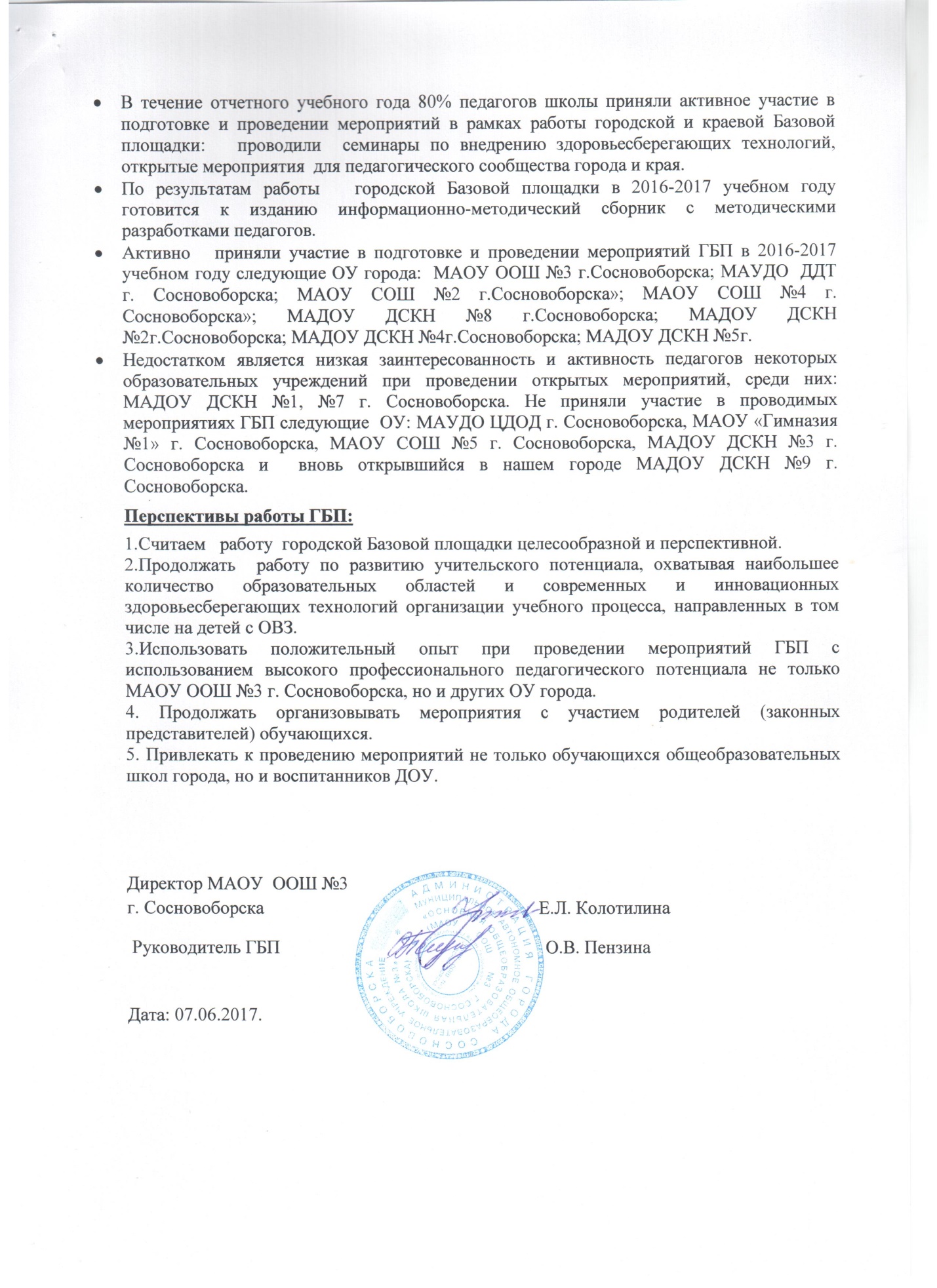 